ANNEXE 4-2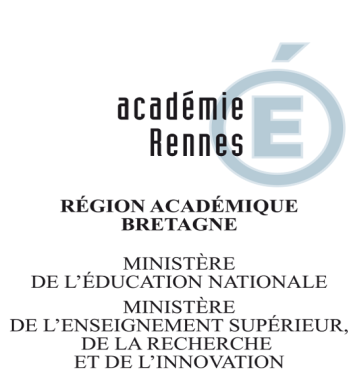 RectoratDivision des PersonnelsDes EtablissementsPrivés(DPEP1)Dossier suivi parDEMANDE DE DISPONIBILITE DE DROIT (Renouvellement)( Article R.914-105 du code de l’éducationNote ministérielle n°2009-059 du 23 avril 2009BOEN N°18 du 30 avril 2009)Année scolaire 2018-2019 (doit être accompagnée des pièces justificatives mentionnées annexe 1)Je soussigné(e) (Nom – Prénom) :   Dernier établissement d’affectation (Etablissement  - Nom et Ville) :En qualité de : Sollicite à compter du 1er septembre  2018 pour l’année scolaire 2018-2019une disponibilité de droit pour le motif suivant :A, , le Signature :